Opdracht slag om ArnhemHet was dus de bedoeling dat de luchtlandingstroepen de bruggen over belangrijke rivieren in Nederland zouden veroveren.Op het kaartje hieronder zie je vier gele plekken. Kun jij met de stukjes de puzzel weer compleet maken?Je kunt de stukjes verslepen met je muis. Print het kaartje daarna uit en lever deze met de andere opdrachten in bij je docent. 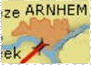 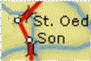 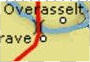 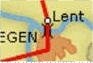 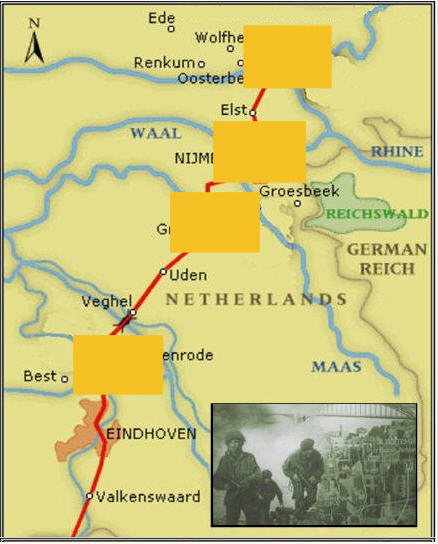 